                                                                 Индивидуальный предприниматель 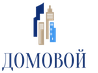                                                               Шаймарданов Ринат Константинович                                                                 ИНН 667412375711, ОГРНИП 315665800030014, р/с 40802810216540012430,                                                         Уральский банк ОАО «сбербанк России» г. Екатеринбург, к/с 30101810500000000674,                                                                                       БИК 046577674, юр. и факт. адрес 620010, Россия,                                                                                                  Свердловская обл., г. Екатеринбург, Газовый пер., д. 1, ком. 3Надоел постоянно капающий кран? Муж уже целый год обещает повесить полку? Некому установить стиральную машину? Не переживайте, опытные мастера возьмут на себя все заботы о благоустройстве вашего жилища.Цены в Екатеринбурге на услуги в нашей компании одни из самых низких по городу, а качество работы всегда безупречное. Вы можете в этом убедиться сами, ознакомившись с прайс-листом, где подробно расписаны все расценки.Цены на услуги компании «ДОМОВОЙ», указанные в прайс-листе, варьируются в зависимости от объема работ, сложности и категории. Мы готовы в самые сжатые сроки решить все проблемы, связанные мелкими бытовыми работами, сантехникой, проводкой, сборкой мебели и установкой бытовой техники. В прайс-листе указаны не все расценки на услуги, нужную вам можете уточнить по телефону 8 901-149-01-14.* Почасовая работа мастера распространяется лишь на мелкие бытовые услуги: например, замены лампочек, подтянуть петлю у мебели, розетку поправить и т. д.ВНИМАНИЕ!!! Компания "ДОМОВОЙ" осуществляет сервис "Выезд в магазин" за ОТДЕЛЬНУЮ плату (данная услуга не входит в стоимость работ). Закупка материалов и выезд в магазин нашими мастерами оплачивается отдельно по взаимной договорённости с клиентом. Цена за поездку указана в прайсе и составляет 300 руб. В исключительных случаях (при необходимости покупки редких категорий товара и при значительных затратах времени на поиски) стоимость может составлять 500 руб. Хотим обратить внимание, что в случаях вынужденного выезда в магазин за материалами (не по вине исполнителя), в процессе выполнения работ, мастера также вправе получить оплату за покупку материалов отдельно.Услуга по выезду для консультации, осмотра, и замеров осуществляется также на платной основе. Стоимость выезда 350 руб. В случае заказа работ на месте после осмотра, уплаченная сумма за выезд войдет в стоимость самих работ.Мастер на час, услуги плотникаМастер на час, услуги плотникаМастер на час, услуги плотникаПочасовая работа мастераПочасовая работа мастера 500 руб.*Установка межкомнатной двериУстановка межкомнатной двериот 1500 руб.Сборка и монтаж мебелиСборка и монтаж мебели10% от стоимости или 500 руб./час.Работы с болгаркойРаботы с болгаркойот 800 руб.Работы с электролобзикомРаботы с электролобзикомот 800 руб.СваркаСваркаот 800 руб.Поклейка обоевПоклейка обоевот 200 руб. за м².Монтаж пластиковых плинтусовМонтаж пластиковых плинтусовот 90 руб. п/мМонтаж деревянных плинтусовМонтаж деревянных плинтусовот 150 руб. п/мУстановка замкаУстановка замкаот 500 руб.Монтаж полокМонтаж полокот 350 руб.Монтаж шкафовМонтаж шкафовот 350 руб.Монтаж зеркалМонтаж зеркалот 350 руб.Монтаж картинМонтаж картинот 300 руб.Монтаж гардинМонтаж гардинот 500 руб.Установка рейлинговУстановка рейлинговот 350 руб.Установка держателя туалетной бумагиУстановка держателя туалетной бумагиот 250 руб.Установка держателя лейки душаУстановка держателя лейки душаот 250 руб.Установка держателя для полотенцаУстановка держателя для полотенцаот 250 руб.Услуги плотникаУслуги плотникаот 800 руб.Установка шведской стенкиУстановка шведской стенкиот 1000 руб.Укладка ламинатаУкладка ламинатаот 250 руб. за м².Другие работыДругие работыуточняйте по тел. 8 901 149 01 14Электромонтажные работыЭлектромонтажные работыЭлектромонтажные работыПочасовая работа электрикаПочасовая работа электрика 750 руб.*Монтаж люстрыМонтаж люстрыот 500 руб.Сборка люстрыСборка люстрыот 350 руб.Установка светильников (бра)Установка светильников (бра)от 300 руб.Стоимость замены розеток и выключателейСтоимость замены розеток и выключателейот 250 руб.Монтаж розеток (выключателя) с бурениемМонтаж розеток (выключателя) с бурениемот 600 руб.Установка автоматовУстановка автоматовот 400 руб.Установка УЗОУстановка УЗОот 500 руб.Установка электросчётчикаУстановка электросчётчикаот 1000 руб.Установка электрощитаУстановка электрощитаот 1000 руб.Замена и монтаж электропроводкиЗамена и монтаж электропроводкидоговорнаяДругие работыДругие работыуточняйте по тел. 8 901 149 01 14Сантехнические работыСантехнические работыСантехнические работыУстановка унитазаот 1500 руб. от 1500 руб. Демонтаж унитазаот 500 руб.от 500 руб.Устранение засоровот 1000 руб.от 1000 руб.Устранение засора в трубах.от 1000 руб.от 1000 руб.Засор раковины с ваннойот 1500 руб.от 1500 руб.Засор раковина, унитаз, и ваннаот 2500 руб.от 2500 руб.Устранение засоров на кухнеот 1000 руб.от 1000 руб.Устранение засоров раковиныот 1000 руб.от 1000 руб.Устранение засоров в ваннойот 1000 руб.от 1000 руб.Устранение засора в унитазеот 2000 руб.от 2000 руб.Устранение засоров в стояке канализации квартирыот 2000 руб.от 2000 руб.Замена батареиот 2500 руб.от 2500 руб.Монтаж фильтра питьевой водыот 2000 руб.от 2000 руб.Установка водонагревателяот 3500 руб.от 3500 руб.Установка полотенцесушителяот 2500 руб.от 2500 руб.Установка электрического полотенцесушителяот 600 руб.от 600 руб.Установка раковиныот 1000 руб.от 1000 руб.Установка смесителяот 700 руб.от 700 руб.Цены на установку мойки (подключение смесителя не входит в стоимость)от 1000 руб.от 1000 руб.Ремонт кранаот 900 руб.от 900 руб.Установка ванны (акриловая, чугунная, стальная)от 1500 руб.от 1500 руб.установка счетчика горячей и холодной водыот 1000 руб./шт.от 1000 руб./шт.Демонтаж ванныот 600 руб.от 600 руб.замена (монтаж) полипропиленовых трубот 6000 руб.от 6000 руб.замена (монтаж) металопластиковых трубот 8000 руб.от 8000 руб.напайка одного элемента из полипропилена (тройник, соединительная муфта, уголок и т.д.)300 руб. (конечная цена зависит от количества монтируемых элементов)300 руб. (конечная цена зависит от количества монтируемых элементов)Установка шарового кранаот 400 руб.от 400 руб.Другие работыуточняйте по тел. 8 901 149 01 14уточняйте по тел. 8 901 149 01 14Строительные и отделочные работыСтроительные и отделочные работыСтроительные и отделочные работыУкладка плиткиУкладка плиткиот 800 руб. за м².Кладка кирпичаКладка кирпичаот 800 руб. за м².Заливка и выравнивание полаЗаливка и выравнивание полаот 1000 руб. за м².Установка пластиковых оконУстановка пластиковых оконот 1500 руб.Ремонт и регулировка пластиковых оконРемонт и регулировка пластиковых оконот 800 руб.Другие работыДругие работыуточняйте по тел. 8 901 149 01 14Подключение бытовой техникиПодключение бытовой техникиПодключение бытовой техникиМонтаж телевизораМонтаж телевизораот 700 руб.Установка посудомоечной машиныУстановка посудомоечной машиныот 800 руб.Установка стиральной машиныУстановка стиральной машиныот 800 руб.Установка электрической плитыУстановка электрической плитыот 800 руб.Установка варочной панелиУстановка варочной панелиот 800 руб.Установка духового шкафаУстановка духового шкафаот 800 руб.Другие работыДругие работыуточняйте по тел. 8 901 149 01 14